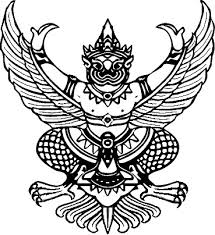 ระเบียบ........................................................................ว่าด้วย  .....................................................................................................(ฉบับที่ ถ้ามีเรื่องเดียวกันเกินกว่า ๑ ฉบับ)พ.ศ.๒๕๕๘ข้อความ  (ให้อ้างถึงเหตุผลโดยย่อเพื่อแสดงถึงความมุ่งหมายที่ต้องออกระเบียบและอ้างถึงกฎหมายที่ให้อำนาจออกระเบียบ(ถ้ามี))........................................................................................................ข้อ ๑ ระเบียบนี้เรียกว่า “ระเบียบ..........................................................................................”ข้อ ๒ ระเบียบนี้ให้ใช้บังคับตั้งแต่...............................................................................เป็นต้นไปข้อ ๓ .......................................................................................................................................................................................................................................................................................................................ข้อ (สุดท้าย) ผู้รักษาการตามระเบียบ (ถ้ามีการแบ่งเป็นหมวดให้นำข้อผู้รักษาการตามระเบียบไปกำหนดเป็นข้อสุดท้ายก่อนที่จะขึ้นหมวด ๑ ).....................................................................................................................................................................................................................................................................ประกาศ    ณ    วันที่ผู้ช่วยศาสตราจารย์รุจา  ทิพย์วารี  อธิการบดีมหาวิทยาลัยเทคโนโลยีราชมงคลศรีวิชัย